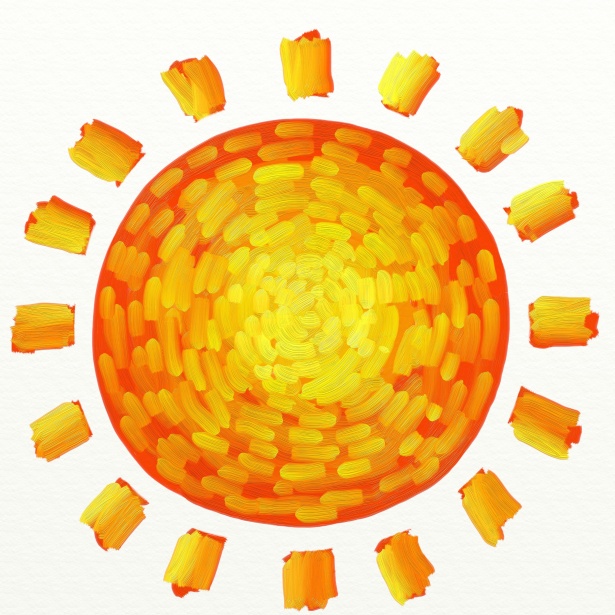 As Escolas Públicas de Haverhill apresentam:Oportunidades de aprendizagem de verão 2024 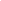 Instituto de Alfabetização Precoce - Ensino Elementar 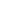 Alunos foco:	 	Alunos entrando no Kindergarten sem experiência anterior na educação formal e atuaisalunos de Kindergart à 3a série foram identificados com base nas avaliações do I-Ready erecomendações dos professoresPeríodo:		De 1o de julho à 8 de agosto (seis semanas)    De segunda à quinta       7h45 - 12h00     Local:		 	Hunking SchoolFoco:  			Desenvolvimento de habilidades de alfabetização precoce: ler, escrever, ouvir e falar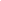 Extensão do ano letivo - Pré-escola  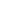 Alunos foco:		Alunos atuais da pré-escola que estenderam os serviços do ano em seu IEPPeríodo:		De 1o de Julho à 8 de agosto (de 4 a 6 semanas)       De segunda à quinta    8h45 - 11h15     Local:			Moody PreSchool Foco: 			Metas individuais dos alunos descritas em seus planos educacionais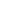 Instituto de línguas - Escola elementar  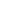 Alunos foco: 		Alunos no Kindergarten à 5a série que recebem instrução multilíngue durante o ano letivoPeríodo:	      	De 1o de julho à 25 de julho (4 semanas)De segunda à quinta        7h45 - 12h00     Local:			Hunking SchoolFoco:	   		Desenvolvimento de habilidades de alfabetização e comunicação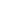 Extensão do ano escolar para educação especial - Escolar elementar   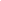 Alunos foco: 		Alunos no Kindergarten à 5a série que tem serviços de extensão do ano escolar em seus IEPPeríodo:    		De 1o de julho à 8 de agosto (seis semanas)     De segunda à quinta   7h45 - 12h00    Local:			Hunking School/HHSFoco: 			Individual student goals outlined in their education plan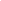 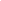 Discovery Club/Access 21 - Escola elementar Alunos foco:		Current grades K -4  from Bradford El, Golden Hill, Pen Lake, Silver Hill, TiltonPeríodo:	      	De 1o de julho à 25 de julho (4 semanas) De segunda à quinta      7h45 - 12h00   Location:		Hunking SchoolFocus:			Os Programas de Enriquecimento incluirão um dos seguintes: Aprendizagem Lúdica, Baseada em ProjetosAprendizagem, serviço de aprendizagem, STEM (ciência, tecnologia, engenharia e matemática.) ou recreação ao ar livre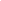      Academia de aceleração de matemática (aguardando aprovação de subsídio) - Middle school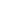 Alunos foco: 		Alunos atualmente na 4ª, 5ª e 6ª séries que foram identificados utilizando o i-Ready 						(crescimento e desempenho), benchmarks de conteúdo e contribuições do professor/administrador  Período:    		24 de junho a 1o de julho (uma semana, um dia)  - Atualmente na 4a sérieDe 8 de julho à 15 de julho (uma semana, um dia)  - Atualmente na 5a série De 29 de julho à 5 de agosto (uma semana, um dia)  - atualmente na 6a série De segunda à quinta (primeira semana), Somente na segunda-feira (na segunda semana)   9h00 - 13h00     Local:			HHS (Haverhill High School)Foco: 			Fornecer experiências de aprendizagem envolventes, colaborativas e práticas, onde os alunos aplicam os seus            		                                                 conhecimentos e habilidades de problemas de matemática a problemas do mundo real e se concentram no domínio.	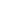 Ponte entre a middle school e a High School (HHS) 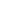 Alunos foco:		Atuais alunos da 7a e 8a séries que não passaram em dois ou mais matérias principais no anoPeríodo:	      	De 1o de julho à 25 de julho (quatro semanas)     De segunda à quinta      9h00 - 13h00      Local:			HHSFoco:			Remediação em artes da linguagem, matemática, ciências, estudos sociais e habilidades					 socioemocionais 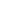 Discovery Club/Access 21 - Middle & High School  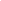 Alunos foco:		Alunos atualmente da 5ª à 12ª série da Consentino, Nettle, Whittier e HHSPeríodo:     		De 1o de julho à 25 de julho (quatro semanas)      De segunda à quinta      9h00 - 13h00     Local:			HHS   Foco:	  		Os programas de enriquecimento incluem: Pesca e Ecossistemas, Glee Club, Estágio (somente por convite),                  musical Arte e Jardinagem ao Ar Livre, Recreação ao Ar Livre, Robótica, Banda de Rock, Conscientização sobreCarreira STEMSemana de treinamento de estágio obrigatório na HHS:  de 24 a 28 de junho das 8h às 16h 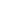 Instituto de línguas - Middle & High School 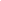 Alunos foco:		Alunos atualmente da 6a à 11a série que recebem instrução multilíngue durante o ano letivoPeríodo:      		24 de junho à 19 de julho (quatro semanas) Segunda à quinta       Das 9h00 às 13h00       Local:			HHSFoco:   			Desenvolvimento de habilidades de alfabetização e comunicação 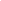 Recuperação de crédito - High School 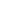 Alunos foco:		Alunos atualmente da 9a a 11a série que não tenha passado em uma matéria Período:	       	De 24 de junho à 18 de julho (quatro semanas)    De segunda à quinta (24 de junho a 12 de julho) De segunda à sexta (15 de julho à 19 de julho)       9h00 - 13h00       Local:			HHSFoco: 			Recuperação de créditos em inglês, matemática, ciências e história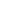 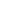 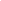 Recuperação de crédito - Gateway Academy Alunos foco:		Alunos atualmente da 7a a 11a série que não passou em duas ou mais matérias ou que estejam atrasados com créditos Período:	       	De 24 de junho a 18 de julho (quatro semanas)   De segunda à quinta       Das 9h00 - 13h00       Local:			Gateway AcademyFoco: 			Recuperação de crédito em matemática, ciências humanidades 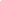 Extensão do ano escolar para educação especial - Middle & High School   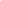 Alunos foco:	  	Alunos atualmente da 6a a 11a séries que tem serviços de extensão do ano escolar em seus IEPs. Período:		1o de julho à 8 de agosto (seis semanas)      De segunda à quinta  9h00 - 13h00     Local:			HHSFoco:	  		Metas individuais litadas nos planos de educação dos alunos 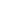 Extensão do ano escolar para Educação Especial - Bartlett School and Assessment Center  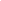 Alunos foco:	  	Alunos atualmente nas séries da BS&C que tem serviços de extensão em seus IEPsPeríodo:		De 1o de julho à 8 de agosto (seis semanas)      De segunda à quinta  Das 8h00 às 14h00      Local:			Bartlett School e Assessment CenterFoco:  			Metas individuais dos alunos descritas nos seus planos educacionais 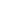 Extensão do ano escolar para Educação Especial - Greenleaf Academy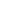 Alunos foco:	  	Alunos atualmente na Greenleaf middle school e tem serviços de extensão em seus IEPsPeríodo:		De 8 de julho à 8 de agosto (seis semanas)      De segunda à quinta das 8h00 às 12h00Quinta e quarta das 8h00 às 15h00      Local:		Greenleaf AcademyFoco:  		Metas individuais dos alunos descritas em seus planos educacionais